REPUBLIC OF ALBANIACENTRAL ELCTION COMMISSIOND E C I S I O N:FOR APPROVAL OF THE STRATEGY FOR THE ELECTION COMMITTEE MEMBERS TRAINING FOR PARLIAMENTARY ELECTIONS, OF JUNE 23, 2013The Central Election Commission in its meeting on 28.01.2013, with the participation of:Lefterije	LLESHI (LUZI)-		ChairwomanDenar 		BIBA-				Vice ChairmanAlbana		SHTYLLA -			MemberHysen 		OSMANAJ-			Member Ilirjan		MUHO-				MemberJani 		JANI-				MemberVera		SHTJEFNI-			Memberexamined the issue with :OBJECT:                              For approval of the strategy for the election committee members 					training for parliamentary elections of June 23, 2013.LEGAL BASIS:		Article 21, paragraph 9 and Article 23, paragraph 1, letter a of Law 				no. 10019, dated 29. 12.2008 "The Electoral Code of the Republic 					of Albania", as amended,The Central Election Commission, after examining the documents submitted for the training strategy, which will be implemented in function training the members of, CEAZ ,VCC and CT for the Parliamentary elections, of June 23,2013, and after hearing the discussions of the participants:NOTES:training of the  members of election commissions in second and third levels for the  parliamentary elections of 23 June 2013.Strategy is a detailed work plan for all phases of the training process. Identifying  and improving  the problems found in training programs developed by commissioners at this level in the last election, as well as the positive impact that training brings in itself, it is intended that through the implementation of the strategy to achieve a better qualification and increasing the professional level of the members of election commissions to second and third levels in order to conduct a better administration of the process in the area of ​​election administration, at the voting center and counting place in order to achieve the highest standards of  elections in accordance with the principles and rules set out in the Constitution and the Electoral Code of the Republic of Albania.FOR THESE REASONS:The Central Election Commission, based on Article 21, paragraph 9 and Article 23, paragraph 1, letter a of Law 10019, dated 29.12.2008 "The Electoral Code of the Republic of Albania", as amended,                                                                 D E C I D E D:Approval of committee members' training strategy for the parliamentary elections, dated June 23, 2013.This decision shall enter into force immediately.Selection procedure for trainers 2013Training scheme for CEAZs 2013Training Strategy 2013
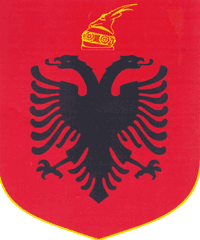 